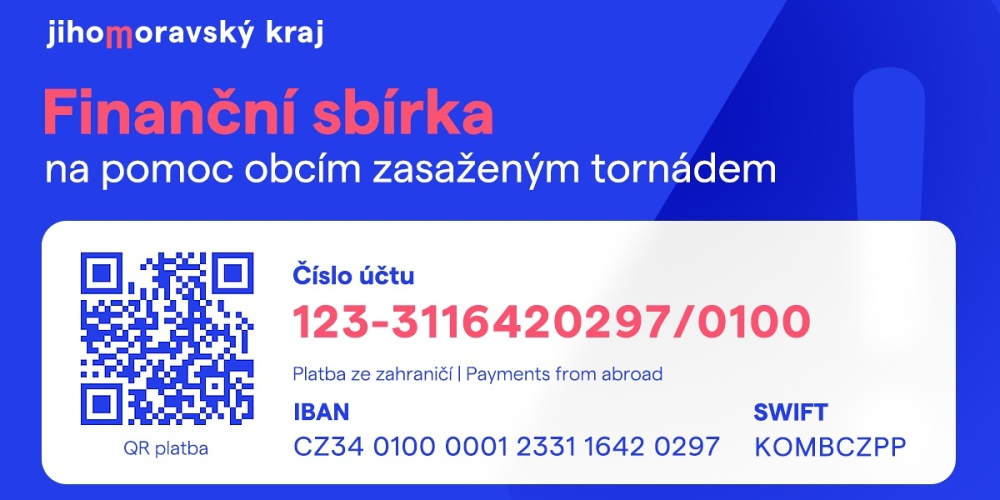 Kraj spustil sbírku na pomoc lidem a obcím postižených tornádem26.6.2021 9:00Jihomoravský kraj spustil sbírku na pomoc lidem a obcím na Hodonínsku a Břeclavsku, které zasáhlo ničivé tornádo.Pokud chcete finančně pomoci: -    číslo účtu: 123-3116420297/0100pro platby ze zahraničí-    IBAN: CZ34 0100 0001 2331 1642 0297
-    SWIFT: KOMBCZPPPeníze poputují na zmírnění škodlivých následků na zdraví, majetku a životním prostředí.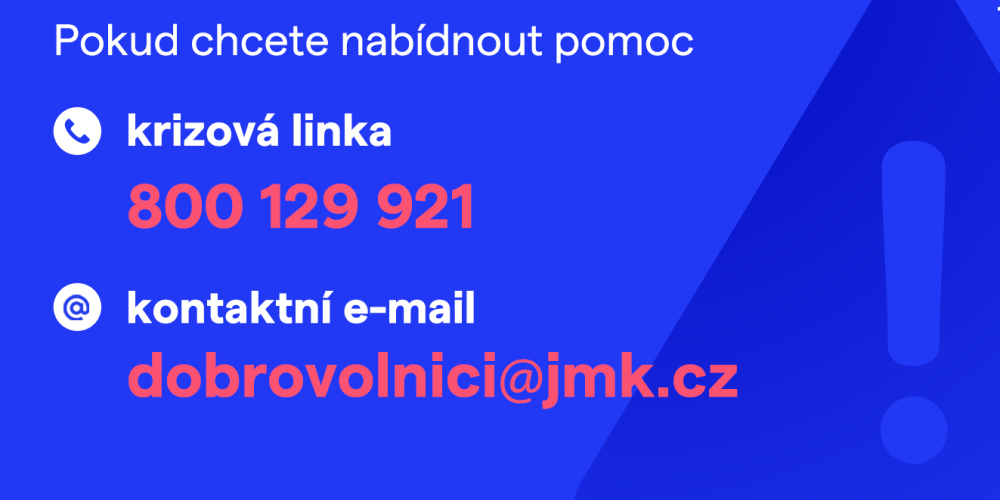 Nabídku pomoci obcím zasaženým tornádem volejte na 800 129 92125.6.2021 7:30Od pátečního rána od 8:00  aktivuje Jihomoravský kraj krizovou linku 800 129 921, na které bude možno nabízet pomoc pro postižené obce a jejich obyvatele. Linka bude v provozu nepřetržitě, o víkendu pak v čase 8:00 - 22:00.Tato podpůrná telefonní linka už nefunguje v rámci očkování  - telefonní operátoři už nebudou  pomáhat s registrací nebo rezervací na očkování proti covid-19! Pro informace k očkování kontaktujte celostátní linku 1221.Svou nabídku pomoci můžete psát i na dobrovolnici@jmk.cz .Děkujeme!